NOTICIAS PARROQUIALESDENIER DE L’ÉGLISE 2024. Campaña de primaveraAl comenzar la campaña de primavera de la ayuda a tu Iglesia (Denier de l’Eglise), nos dirigimos a ti, que formas parte de esta comunidad parroquial de lengua española en Paris. Tu haces posible que cada domingo y cada día del año, podamos llevar la Buena Noticia del evangelio a quienes comparten nuestra fe y nuestro idioma. Muchas gracias por tu generosa colaboración.JORNADA DE LOS CRISTIANOS DE ORIENTEHoy, domingo 5 de mayo, jornada internacional de comunión, oración y encuentro con los cristianos de las distintas Iglesias de Oriente y Occidente. Los obispos de Francia nos invitan a unirnos a ellos en la oración o en algún encuentroMES DE MAYO CONSAGRADO A MARIAMayo siempre será un mes especial: es el mes que la Iglesia dedica a la Bienaventurada Virgen María, Madre de Dios y madre nuestra. Este mes ha de ser tiempo propicio para renovar el amor que todos los bautizados debemos profesar a la mujer que Dios eligió -desde la eternidad- para ser madre de su Hijo, Jesucristo, el Verbo hecho carne para redención del género humano. ¡Cómo no volver la mirada hacia Ella, que nos mira primero con dulzura y compasión! No es casualidad que Dios haya querido crecer al calor de una madre como María y recibir sus amorosos cuidados. María, primera discípula, es modelo para todos los cristianos: La mujer de la fidelidad, la que no entendía lo que le pasaba pero obedeció. La que en cuanto supo lo que su prima necesitaba, se fue corriendo, la Virgen de la Prontitud. La que se escapó como refugiada en un país extranjero para salvar la vida de su hijo. (Papa Francisco, abril 2014).9 de mayo, LA ASCENSIÓN -CONFIRMACIONESEn la Solemnidad de la Ascensión del Señor, en la misa de las 12h00, Mons. Fernando PRADO AYUSO, cmf, obispo de San Sebatián (España), conferirá el sacramento de la Confirmación a más de una treintena de nuestros jóvenes y a cinco adultos. Consultar los horarios de misas de ese día.  CAJA-URNA VOCACIONAL DE LA VIRGEN Cada domingo, al final de la misa, una familia recibe una caja vocacional con una estatua de la Virgen María (acompañada de un librito de oraciones, una vela y un librito de intenciones de oración) con la misión de rezar por las vocaciones durante una semana. La caja vocacional se devuelve el domingo siguiente en la misa para entregarla a otra familia. La familia que lo desee comuníquelo a un sacerdote en la sacristía.FIESTA PARROQUIAL A LA VISTAEl domingo día 19 de mayo tendremos nuestra fiesta Parroquial. Este es el programa:11h00 	Misa bilingüe (se suprime la misa de 10h45 en francés y también la misa de 12h00 en español)12h15 	Aperitivo en el patio del colegio español para quienes lo deseen.13h00	Hay un plato de paella para quien lo desee. Nuestro tope es de 150 platos, que hay que reservar personalmente, no por teléfono, en el “bureau d’accueil” (martes a viernes 16h00-18h00). 	Participación a los gastos: 8 euros por persona, pudiendo colaborar con más…13h45	Café para quien lo desee.14h00	Gran festival de canciones y danzas,  que finaliza con la tómbola o rifa de varias cestas. Al igual que otros años confiamos en la generosidad de nuestros feligreses para colaborar con algunas cosillas que puedan ser útiles para rellenar “ esas cestas”…pueden ir dejándolo en el “ accueil”, para que las personas encargadas puedan prepararlo antes. Los boletos de esta rifa parroquial los encuentra a la entrada de la iglesia.17h00	Fin de la fiesta, dejando el patio del colegio tan limpio como lo hemos encontrado.              HORARIOS DE LAS MISAS EN EL MES DE MAYO1 mayomiércoles    8 mayo miércoles 9 mayo  jueves18 mayosábado       19 mayodomingo   20 mayo      lunes9h30 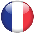 9h00 9h30 Se supprime11h30 10h45     Se supprime12h00 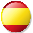 11h00      Se supprime18h30 18h30     Se supprime19h30 19h00 19h30  19h00 